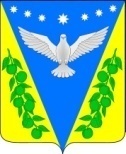 АДМИНИСТРАЦИЯ УСПЕНСКОГО СЕЛЬСКОГО ПОСЕЛЕНИЯ УСПЕНСКОГО РАЙОНАПОСТАНОВЛЕНИЕот ______________ года					                         №___с. УспенскоеОб утверждении перечня услуг, которые являются необходимыми и обязательными для предоставления муниципальных услуг администрацией Успенского сельского поселения Успенского района В соответствии Федеральным законом от 27 июля 2010 года N 210-ФЗ "Об организации предоставления государственных и муниципальных услуг", Федеральным законом от 6 октября 2003 года N 131-ФЗ "Об общих принципах организации местного самоуправления в Российской Федерации", руководствуясь Уставом Успенского сельского поселения Успенского района,   п о с т а н о в л я ю :1. Утвердить перечень услуг, которые являются необходимыми и обязательными для предоставления администрацией Успенского сельского поселения Успенского района муниципальных услуг и предоставляются организациями, участвующими в предоставлении муниципальных услуг.2. Разместить настоящее постановление на официальном сайте администрации Успенского сельского поселения Успенского района в информационно-телекоммуникационной сети «Интернет».3. Обнародовать настоящее постановление в соответствии с Уставом Успенского сельского поселения Успенского района.4. Контроль за выполнением настоящего постановления оставляю за собой.5. Постановление вступает в силу со дня его официального обнародования.Глава Успенского сельского поселения Успенского района                                                         Н.Н.БуркотПроект подготовлен и внесен:Ведущий специалист – юрист МКУ «УПЦБ»                                                                        С.С. КорохПроект согласован:Главный специалист,управляющий делами администрации                                                         Успенского сельского поселения                                                     Е.Н. ПироговаПриложениек постановлению администрацииУспенского сельского поселения Успенского районаот ______________ г.  № ___Об утверждении перечня услуг, которые являются необходимыми и обязательными для предоставления муниципальных услуг администрацией Успенского сельского поселения Успенского района     Глава Успенского сельского      поселения Успенского района                                                          Н.Н. БуркотN п/пНаименование услуги1.Подготовка чертежа к градостроительным планам земельных участков2.Чертежи проектной документации, схемы3.Выдача листа согласования на производство земляных работ4.Выдача адресной справки о регистрации по месту жительства (месту пребывания)5.Предоставление справки с места жительства (выписка из домовой книги)6.Документы, подтверждающие право  пользования  жилым помещением,    занимаемым заявителем и членами  его семьи (договор, ордер, документ, подтверждающий принятие компетентными органами решения о предоставлении жилого помещения, иные документы подтверждающие право пользования жилым помещением)7.Выдача технических условий, предусматривающих максимальную нагрузку подключения объектов капитального строительства к сетям инженерного обеспечения, используемых в процессе электро-, тепло-, газо-, водоснабжения и водоотведения (относительно земельного участка и расположенных на нем объектов)8.Подготовка и выдача межевого плана земельного участка9.Выдача материалов топографической съемки земельного участка и прилегающей к нему территории, не менее 15 метров, с нанесением  в соответствии с проектом межевания, границ земельного участка в электронном   виде, в М 1:500 (для линейных объектов   М 1-2000), откорректированные не позднее чем за 12 месяцев до подачи заявления 10.Предоставление схемы планировочной организации земельного участка, выполненной в соответствии с градостроительным планом земельного участка, с обозначением места размещения объекта капитального строительства, проездов и проходов к нему, границ зон действия публичных сервитутов, объектов археологического наследия11.Предоставление схемы планировочной организации земельного участка, подтверждающей расположение линейного объекта в пределах красных линий, утвержденных в составе документации по планировке территории применительно к линейным объектам12.Подготовка и выдача схемы, отображающей расположение построенного, реконструированного, отремонтированного объекта капитального строительства, расположение сетей инженерно-технического обеспечения в границах земельного участка и планировочную организацию земельного участка13.Проект межевания территории14.Схема расположения земельного участка или земельных участков на кадастровом плане территории15.Схема границ сервитута на кадастровом плане территории